Рецензия на реферат выполненныйНа теме: Сахарный диабет и беременность. Ординатором 2-го года обучения Кафедра: Кафедра оперативной гинекологии ИПО ФИО: КривоноговаЕкатерина СергеевнаРеферат выполнен на (11) странницах, в структуре реферата имеется: титульныйлист, оглавление, содержательная часть, используемая литература.Актуальность темы не вызывает сомнений. В последние десятилетия отмечается резкий рост заболеваемости сахарным диабетом, особенно в промышленно развитых районах. Каждые 10-15 лет число больных СД удваивается. Во всех странах мира насчитывается около 35 млн больных СД и примерно такое же число больных диабетом не выявлено.Изучение распространенности сахарного диабета в нашей стране показало, что число больных СД составляет 1,5-3,5% от всего населения.СД увеличивает летальность в 2-3 раза, риск развития ишемической болезни сердца и инфаркта миокарда увеличивается в 2 раза, паталогия почек - в 17 раз, гангрены нижних конечностей в 20 раз (Мазовецкий, Великов, 1987), гипертоническая болезнь - более чем в 3 раза (Ефимов, 1988). Наиболее часто при сахарном диабете развивается инфаркт миокарда, нарушение мозгового кровообращения. Основными причинами смерти больных являются сердечнососудистые и цереброваскулярные заболевания, атеросклероз (67%), хроническая почечная недостаточночть (6,7%), инфекции (11,1%).СД является большой медико-социальной проблемой. Несмотря на то, что во многих странах имеются национальные программы по борьбе с СД, эта проблема еще далека от разрешения.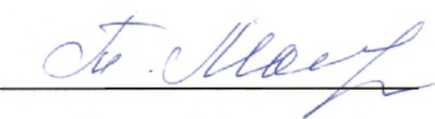 Содержание реферата в полной мере отражает значимость и актуальность темы.При написании реферата использовались современные источники литературы не старше пяти лет.Руководитель клинической ординатуры: Макаренко Т.А. Реферат принят и оценён на (5) отлично